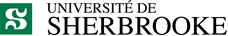 FORMULAIRE D’INFORMATIONS (STAGIAIRE DE RECHERCHE OU STAGIAIRE INVITÉ) 
INFORMATION FORM (RESEARCH INTERN OR INVITED INTERN)STAGIAIRE DE RECHERCHE OU STAGIAIRE INVITÉÀ compléter par le stagiaire de recherche ou stagiaire invité. Information nécessaire pour la demande de no. d’offre d’emploi, suivie par la demande de permis de travail, pour laquelle le stagiaire sera orienté par USherbrooke International.RESEARCH INTERN OR INVITED INTERNTo be completed by the research intern or invited intern. Information required for the employment offer number, followed by the work permit application, for which the fellow will be guided by USherbrooke International.Nom(s) de famille tel qu’indiqué sur le passeport/Family name as shown on the passport: Prénom(s) tel qu’indiqué sur le passeport/Given name as shown on the passport: Sexe/Gender:  M     F  Adresse courante / Current address: Date de naissance (aaaa-mm-jj) / Date of birth (yyyy-mm-dd) :      Âge/Age :      Pays de naissance / Country of birth:      Citoyenneté(s) / Citizenship(s):      Numéro de passeport / Passport number:      Courriel / E-mail :      Niveau d’études le plus élevé complété avec diplôme/ Highest level of education completed with diploma:      Niveau d’études en cours et institution/Current education level and institution : Je serai encore étudiant dans mon établissement d’enseignement d’origine pendant toute la durée de mon stage à l’Université de Sherbrooke/ I will still be a student at my home institution for the complete duration of my internship at Université de SherbrookeOui / Yes    	Non / No   ÉTABLISSEMENT D’ATTACHE À compléter par la personne responsable du stage pour l’établissement d’attacheHOME INSTITUTIONTo be completed by the person authorized to sign for the home institutionNom de l’établissement d’attache / Name of the home institution :Adresse civique / Civic address : Pays / Country:      Téléphone / Phone number:      Nom et prénom de la personne autorisée à signer la convention pour l’établissement d’attache :Given name and First name of the person authorized to sign the agreement for the home institutionM. / Mr.  	Mme / Mrs.            Titre / Job title :      Courriel / Email :      Nom et prénom de la personne chargée de la gestion administrative du séjour :Given name and First name of the person in charge of the administrative management :M. / Mr.  	Mme / Mrs.            Titre / Job title :      Courriel / Email :      Téléphone / Phone number :      Nom et prénom de la personne chargée de l’encadrement du séjour pour l’établissement d’attache :Given name and First name of the person in charge of the supervision at the home institution:M. / Mr.  	Mme / Mrs.            Titre / Job title :      Courriel / Email :      La section suivante est réservée à l’usage de l’Université de Sherbrooke (en français seulement)Following section is for the use of Université de Sherbrooke (in French only)UNIVERSITÉ DE SHERBROOKE RESPONSABLE FACULTAIRE (ex : adjoint au vice-décanat ou vice-doyen)Le paiement des frais de l’employeur (230$) est effectué par USherbrooke International. Prière de compléter les informations suivantes afin que l’on puisse faire suivre la facturation à l’instance responsable de l’accueil du stagiaire ou de l’étudiant invité. UBR OU CODE DE TRANSACTION:      CBS :      Requérant :       En cochant cette case, la faculté approuve l’accueil du stagiaire postdoctoral au sein de l’équipe de recherche.PROFESSEUR RESPONSABLE DE L’ENCADREMENT - NE PAS COMPLÉTER SI UNE LETTRE D’INVITATION A ÉTÉ FOURNIE Nom et prénom de la personne chargée de l’encadrement du stagiaire de recherche ou du stagiaire invité à la Faculté :Titre :      Courriel :      Sujet du stage de recherche :      Les objectifs principaux sont : Date de début (aaaa-mm-jj) :      	Date de fin (aaaa-mm-jj) :      Horaire hebdomadaire (h/sem.) :      Y aura-t-il présence de nuit, le samedi, le dimanche ou les jours fériés (si oui, précisez)?  Oui  	Non  Montant de la bourse (en $CAN, inscrire 0$ s’il n’y en a pas) :      Source de la rémunération (bourse canadienne ou étrangère, salaire UdeS, MITACS, PFLA ou autre, précisez): Indiquez le lieu effectif où se déroulera le stage de recherche (seulement si différent du campus principal)Nom :      Adresse :	      